  Муниципальный этап Московского регионального конкурса Детского научно-фантастического рассказа и рисунка «Эра Фантастики-20»Гусева МарияМОУ СОШ №1 с углубленным изучением отдельных предметовКласс 6-гТелефон школы: +7-496-564-13-91E-mail: director.nik.rom@gmail.comДомашний адрес: Московская область, г. Фрязино, проспект Мира, 13-82Название работы – «Во второй половине Вселенной»Номинация: Жизнь во ВселеннойУчитель – Ратникова Марина Викторовна.       В небольшой трёхэтажной школе №375 обучается девочка 12-ти лет, её зовут Женя. У неё шелковистые, коричневые, недлинные, по плечо волосы, голубовато- серые глаза, ростом она около 1,60см. Учится в 6-м классе. Несколько дней назад в её класс перевели ученицу другой школы- Аню. У неё длинные волосы каштанового цвета, глаза как у кошки зелёные. Аня чуть выше Жени.         В первые дни своего пребывания Аня молчаливо стояла в сторонке. Но на 4-й день вся молчаливость куда-то исчезла. Она начала со всеми общаться, дружить. И на всеобщее удивление она была необычайно умной.  Как- то раз в понедельник шёл урок биологии, и учительница случайно ошиблась в дате рождения отечественного ботаника Сергея Гавриловича Навашина. Аня подняла руку, её спросили. После чего она исправила учительницу и провела целую лекцию на уроке о С.Г.Навашине. По окончании урока учительница была в недоумении, и вынуждена была поставить Ане пятёрку. На перемене Женя подошла к Ане и сказала: «Ань, я думаю не нужно исправлять учительницу, она может обидеться». «Ну, если бы я не исправила, все запомнили бы ложную информацию» - ответила Аня. «Это то да, но всё же…» -сказала Женя.         Прошёл не один месяц и Женя с Аней стали лучшими подругами. Они друг с другом могли говорить часами. И вот как-то раз, поклялись рассказывать друг другу все секреты и тайны.        В одну из пятниц, в конце мая, они были в гостях у Жени, разговаривали, но Аня резко прервала разговор и сказала: «Жень, мы с тобой подруги, и поклялись друг другу рассказывать все секреты и тайны. У меня есть одна тайна, но я всё не решаюсь поделиться ею с тобой, я боюсь, что ты кому –либо расскажешь». Женя пообещала, что никому ничего не расскажет. И Аня сказала: «Я знаю, скорее всего ты мне не поверишь, но…я живу на другой планете, и я оказалась здесь затем, чтобы предотвратить то, что случилось с нашей планетой». «Ань, ты сейчас шутишь или говоришь правду?» в недоумении сказала Женя. «Да, если не веришь можем переместиться на мою бывшую планету» - предложила Аня. «Ну ладно» - ответила Женя. В тот же момент Аня подкинула в воздух какой-то предмет и сказала непонятное слово «Митрон», подброшенная вещь Аней звякнула об пол и в тот же момент девочки оказались в космосе. И тут Женя спросила: «Ань, почему мы в космосе?» «Подожди, не мешай, я пытаюсь найти чёрный глобус», - сказала Аня. «Эмм, что это, чёрный глобус?» - спросила Женя. «Дай мне минуту, я вспоминаю как она называется… А-а-а, вспомнила !!!Чёрная дыра!!» - громко ответила Аня. «А зачем?» - не успела договорить Женя, как её подруга сказала тихо: «Нашла!!» «Видишь чёрный глобус, то есть чёрную дыру?» - сказала Аня. «Чего ты так дрожишь? Чёрной дыры боишься? Кстати, она тоже когда-то была моей планетой»,- удивив Женю, сказала Анна. Аня взяла в руки витающий в космосе небольшой камень, кинула в чёрную дыру и сказала: «А вот теперь пошли». «Как это пошли? Прямо туда??!» - с недоумением спросила Женя. «Ну да, а что?» - ответила и спросила Аня. «Да так, ничего, ну если ты не знаешь, то в чёрной дыре разряженный воздух и нас там просто разорвёт!» - с возмущением сказала Женя. «Я обещаю тебе, что с нами всё будет в порядке!» - обнадёжив подругу, сказала Аня. «Ну смотри, если с нами что-то случится, виновата будешь ты!» - сказала Женя. «Хорошо, хорошо… так, ладно, возьми маску»,-сказала инопланетянка, протягивая Жене маску. «Эм, а зачем она мне?» - спросила Женя. «Одевай, я тоже одену», - сказала Анна. «Так зачем нам маски?» «Когда мы попадём в чёрную дыру, мы будем видеть все свои воспоминания, в основном плохие. Чёрный глобус искажает позитивные воспоминания, мысли и делает их негативными, поэтому мы одеваем их, но всё остальное ты будешь видеть», - ответила Аня. «Ну а вот теперь пошли!» Девочки подошли к чёрной дыре, и тут у них стало мутнеть в глазах. Женя спросила: «Что происходит?» «Мы сейчас окажемся во временном портале, его так назвали, потому что у нас, в нашем мире, всего на минутку больше, то есть у нас сутки не 24 часа, а 24 часа и одна минута», - не успела Аня закончить, как девочки оказались во временном портале. Женя потеряла дар речи, когда увидела всё, что её окружало. «Здесь показано рождение каждой планеты, её жители, и жизнь, протекающая на ней, и смерть, уничтожение планеты», - сказала Аня. А Женя по – прежнему стояла как завороженная, и не отрывая взгляда, смотрела на историю планет. Аня дотронулась до Жени и медленно сказала: «Жень!» Женя дёрнулась и быстро заморгала глазами. «А, да что?» - быстро сказала она. «Я отвлеклась, так расскажешь, что случилось с твоей планетой и вообще о жизни во Вселенной, если можно, ты говорила, что чёрная дыра, ну, она была твоей планетой». «Ну да, чёрная дыра когда –то была моей планетой, к нам прилетали летучие сферы и предупреждали о  конце планеты…» - не успев закончить, Аню перебила Женя. «Так, стоп, а теперь тоже самое, только чтобы и я поняла!» «Эм, ладно, начнём с летучих сфер, говоря тебе понятным языком, это такие живые камни в нашей половине Вселенной, их три, и есть они у каждой планеты, ну а у вас сферы тоже есть, вы их называете спутниками планеты, просто вы не умеете ими пользоваться, в вашей половине Вселенной они какие-то огромные, а у нас сфера около 1 м. Сфера каждой планеты имеет какой-либо цвет. А конец планеты- это когда население планеты достигает идеала во всём, происходит уничтожение планеты. Чёрный глобус был моей планетой, и когда он взорвался на его месте образовалась чёрная дыра». «Понятно, сожалею, а ты не знаешь, как долго нам ещё лететь?» - спросила Женя. «Ещё пару минут, я не буду рассказывать о жизни Вселенной, я проведу небольшую экскурсию если ты не против». «Конечно, я не против!» И тут под ногами девочек образовалась пустота. Аня сделала шаг вперёд, и тут под ней слетелось множество маленьких, жёлтеньких огонёчков. Женя спросила с улыбкой: «Что это?» «Звёздная пыль». И в этот момент засияла лестница из огоньков. Девочки начали спускаться, как только они делали шаг вперёд и соприкасались со ступенькой, она тут же исчезала. Как только девочки прошли пять ступенек, они увидели множество растений, у которых стебель уходил вниз в бездну. «Растения?!» - с недоумением сказала Женя. «Ага, только вместо ягод, пыльцы и плодов- планеты. Ну что начнём экскурсию, называй любое растение», - с улыбкой сказала Анна. «Ну, надо подумать, такой выбор, пусть будет магнолия». «Хорошо, недалеко идти!» «Недалеко?» - спросила Женя. «Просто обернись» - сказала Аня. Женя обернулась и увидела огромный цветок магнолии, витающий в космосе среди звёзд, между каждого его благоухающего, нежно-розового лепестка спускался в бездну прекрасный водопад, а в самой середине цветка была необыкновенная по своей красоте планета. «На этой планете обитают маленькие, беленькие, пушистые зверьки, пятисантиметрового роста. Для них цветок магнолии всё, и жизнь и дом и всё на свете, но не будем их тревожить, в это время года они спят» - рассказала Аня. «Я могу рассказать тебе о планете глубоководного цветка Симметрии, но мы не сможем попасть на планету этого цветка, так как мы с тобой не одинаковы. Вобщем, эта планета вся симметрична, и на ней могут жить только близнецы, и чем удивительна природа той планеты, что если на одной стороне планеты ты оторвёшь лепесток у цветка, то на другой стороне у цветка тоже не будет одного лепестка» - рассказала Аня Жене. Тут внезапно, откуда не возьмись, появился небольшой метеорит, который столкнул девочек на планету Симметрии и девочки начали падать на неё. Как только они приблизились к планете и были метры до земли, планета ослабила притяжение, и они мягко приземлились. Они были шокированы произошедшим. А Аня была очень сильно удивлена. «Ты же говорила, что на планету могут попасть только близнецы?!» «Я сама ничего не понимаю» - ответила Аня. «Но я думаю, на моей планете «Сульбим» в разломе истории есть на это ответ!» И девочки отправились на планету Ани. Её планета находится на одном из цветков орхидеи. Как только подруги оказались на планете, Женя заметила водопад из необыкновенных, благоухающих красно-малиновых цветов, которые каждый месяц меняют свой цвет. Этот водопад бился о кофейные камни, создавая пену на кофейном озере, в котором обитали шоколадные лягушки и сливочные рыбки. «Может раз мы на моей планете, сходим в мой сад?» - предложила Аня. Девочки прямиком отправились туда, но по дороге они увидели, как оливковые собачки игрались друг с другом, а рядом летали слоновые бабочки. Девочки пошли дальше вперёд по дороге, а неподалёку увидели сад и поспешили к нему. Подруги подошли к калитке. Открыв её, к Жене подбежал вишнёвый, пушистый хомяк. Аня сказала: «Это мой ручной хомячок, его зовут Виша, он живёт в вишнёвом домике». Девочки зашли в сад, в центре этого сада стоял планетный фонтан. Женя была обворожена таинственной красотой фонтана. Вокруг него растёт любимое растение Ани «Дицентра великолепная». На нём росли небольшие и необыкновенные, хрустальные цветы в форме сердечек, которые переливались от красно—галактических до вселенно-белых цветов. А по углам сада растут лимончики, которые обвили своими голубовато-розовыми лианами забор сада. При дневном цвете они были бордово-жёлтые, но, когда наступала завораживающая ночь на планете, они загорались и искрились разными цветами. В саде Ани были такие растения, как Стрелиции. Вместо лепестков были стрелы, с помощью которых она охраняла сад. А перед ними росли тюльянты, это нежно-розовые тюльпаны, на кончике каждого лепестка растёт по три бриллианта, в которых можно увидеть своё будущее. В саду Ани росло ещё много разных цветов и растений, но, чтобы описать их, нужны неземные слова. Долго ещё Женя любовалась красотой сада, но тут обе девочки вспомнили, зачем они прибыли на планету, и подруги пошли по дороге к разлому истории. Через несколько минут девочки увидели переливающийся свет от красного к золотистому, похожий на северное сияние, выходящий из трещины. Девочки подошли к разлому, задали свой вопрос: «Как и почему они смогли попасть на планету Симметрии.» Так вдруг из разлома раздался голос и рассказал, что жители планеты Земля и жители планеты Сульбим связаны прошлым и будущим, что на той и другой планете одни и те же люди. На Земле из прошлого, а на Сульбим из будущего. И оказалось, что девочки нашли друг друга, Женя из прошлого, а Аня из будущего - один и тот же человек. Вдруг Аня случайно поскользнулась, и упала в разлом, но успела ухватиться за каменный выступ. Женя пыталась вытащить её, но вместо этого они упали обе. Как только они очнулись, Аня увидела чёрный глобус, свою планету. «Мы в прошлом!» сказала Аня. «Моя планета, она ещё цела, мы можем всё ещё изменить и предотвратить гибель этой планеты.» «Ну что, ведь твоя планета погибла из-за предела идеала, значит нужно что- то сделать, что невозможно изучить до идеала», - сказала Женя. Подруги переместились на чёрный глобус. Аня создала неизвестное существо. «Это то, не знаю, что. В истории Вселенной написано, что это существо невозможно изучить до идеала, поэтому идеального конца планеты не может быть, планета будет существовать ещё очень долго, если ты не против, то я могу сделать такое же существо и на вашей планете, чтобы с вашей планетой ничего не случилось». - сказала Аня. Они так и сделали, но, а когда пришло время прощаться, Аня пообещала, что будет прилетать на Землю к Жене. Женя вернулась домой, и всё было как прежде, а Аня была очень рада вернуться к себе на родную планету.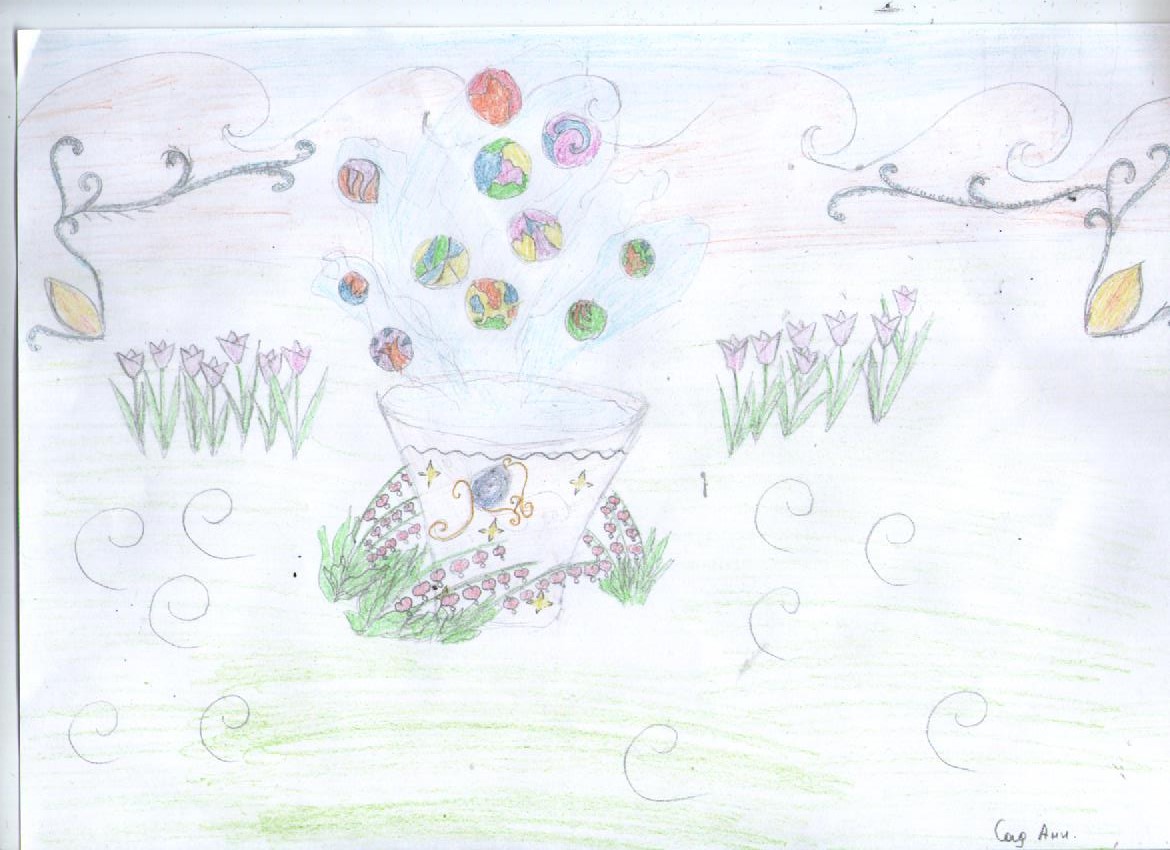 